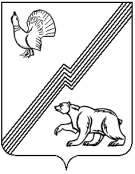 АДМИНИСТРАЦИЯ ГОРОДА ЮГОРСКАХанты-Мансийского автономного округа – Югры ПОСТАНОВЛЕНИЕот 12 августа 2020 года									          № 1084О внесении изменений в постановлениеадминистрации города Югорска от 19.09.2019 № 2058 «Об  установлении тарифов муниципального бюджетногоучреждения дополнительного образования «Детская школа искусств города Югорска»на программы (модули) дополнительного образования, реализуемые в рамках персонифицированногофинансирования дополнительного образования»(с изменениями от 23.01.2020 № 90)В соответствии с   приказом Департамента образования и молодежной политики                Ханты - Мансийского автономного округа - Югры от 04.08.2016 № 1224 «Об утверждении Правил персонифицированного финансирования дополнительного образования детей в Ханты-Мансийском автономном округе - Югре», решением Думы города Югорска от 26.05.2009 № 51 «О Положении о порядке принятия решений об установлении тарифов на услуги муниципальных предприятий и учреждений города Югорска», постановлением администрации города Югорска от 08.06.2017 № 1400 «О перечне обосновывающих материалов, необходимых для установления тарифов на услуги муниципальных предприятий и учреждений города Югорска», постановлением администрации города Югорска от 28.12.2018 № 3636                              «Об утверждении значений общих параметров, используемых для определения нормативной стоимости образовательных программ (модулей), реализуемых в рамках персонифицированного финансирования дополнительного образования на 2019 год», Уставом муниципального бюджетного учреждения дополнительного образования  «Детская школа искусств города Югорска»: 1. Внести изменения в постановление администрации города Югорска от 19.09.2019                   № 2058 «Об  установлении тарифов муниципального бюджетного учреждения дополнительного образования «Детская школа искусств города Югорска» на программы (модули) дополнительного образования, реализуемые в рамках персонифицированного финансирования дополнительного образования» (с изменениями от 23.01.2020 № 90), изложив приложение в следующей редакции (приложение).2. Опубликовать постановление в официальном печатном издании города Югорска и разместить на официальном сайте органов местного самоуправления города Югорска.3. Настоящее постановление вступает в силу после его официального опубликования.4. Контроль за выполнением постановления возложить на директора муниципального бюджетного учреждения дополнительного образования  «Детская школа искусств города Югорска» Г.И. Драгунову.Глава города Югорска                                                   				         А.В. БородкинПриложениек постановлениюадминистрации города Югорскаот 12 августа 2020 года № 1084Тарифына услуги муниципального бюджетного учреждения дополнительного образования «Детская школа искусств города Югорска» в рамках персонифицированного финансирования№Наименование дополнительной общеразвивающей программыКраткая аннотацияМодуль программыКоличество человек в группеВозраст детей(лет)Количество часов по программеСтоимость программы с сайта ПФДОСтоимость программы 123456789Направленность  «Художественная»Направленность  «Художественная»Направленность  «Художественная»Направленность  «Художественная»Направленность  «Художественная»Направленность  «Художественная»Направленность  «Художественная»Направленность  «Художественная»Направленность  «Художественная»1.Дополнительная общеразвивающая общеобразовательная программа в области изобразительного искусства «Удивительное рядом»Основы  декоративно-прикладного искусства.Модуль 1. «Остров скульптуры»7 - 156 - 7306 054,646 054,641.Дополнительная общеразвивающая общеобразовательная программа в области изобразительного искусства «Удивительное рядом»Основы  декоративно-прикладного искусства.Модуль 2. «Остров глиняной игрушки»7 - 156 -7367 265,567 265,562.Дополнительная общеразвивающая общеобразовательная программа в области изобразительного искусства «Красота своими руками»Основы  изобразительной деятельности (рисование, лепка, скульптура, конструирование, др.)Модуль 1. «Остров орнамента» 7 - 157 - 8306 054,646 054,642.Дополнительная общеразвивающая общеобразовательная программа в области изобразительного искусства «Красота своими руками»Основы  изобразительной деятельности (рисование, лепка, скульптура, конструирование, др.)Модуль 2. «Остров скульптуры»7 - 157 - 8367 265,56 7 265,56 3.Дополнительная общеразвивающая общеобразовательная программа в области изобразительного искусства «Творческая мастерская»Основы  изобразительной деятельности (рисунок, живопись, скульптура, лепка)Модуль 1. «Остров кистевой росписи» 7 - 158 - 9489 687,429 687,423.Дополнительная общеразвивающая общеобразовательная программа в области изобразительного искусства «Творческая мастерская»Основы  изобразительной деятельности (рисунок, живопись, скульптура, лепка)Модуль 2. «Остров человека»7 - 158 - 95410 898,3410 898,344.Дополнительная общеразвивающая общеобразовательная программа в области изобразительного искусства «Народный калейдоскоп»Основы  изобразительной деятельностиМодуль 1. «Остров кистевой росписи» 7 - 159 -10489 687,429 687,424.Дополнительная общеразвивающая общеобразовательная программа в области изобразительного искусства «Народный калейдоскоп»Основы  изобразительной деятельностиМодуль 2. «Остров пластики и декора»7 - 159 - 105410 898,3410 898,345.Дополнительная общеразвивающая общеобразовательная программа в области изобразительного искусства «Волшебство красок»Основы  изобразительного искусстваМодуль 1 «Остров живописи»7 - 156-7 306 054,646 054,645.Дополнительная общеразвивающая общеобразовательная программа в области изобразительного искусства «Волшебство красок»Основы  изобразительного искусстваМодуль 2. «Остров графики»7 - 156 - 7367 265,56 7 265,56 6.Дополнительная общеразвивающая общеобразовательная программа в области изобразительного искусства «Разноцветная палитра»Основы  изобразительной деятельностиМодуль 1 «Осень- Зима».7 - 158 - 9489 687,429 687,426.Дополнительная общеразвивающая общеобразовательная программа в области изобразительного искусства «Разноцветная палитра»Основы  изобразительной деятельностиМодуль 2 «Весна-Лето».7 - 158 - 95410 898,3410 898,347.Дополнительная общеразвивающая общеобразовательная программа в области изобразительного искусства «Радуга цвета»Основы  изобразительной деятельностиМодуль 1 «Осень- Зима».7 - 157 -8306 054,646 054,647.Дополнительная общеразвивающая общеобразовательная программа в области изобразительного искусства «Радуга цвета»Основы  изобразительной деятельностиМодуль 2 «Весна-Лето».7 - 157 -8367 265,56 7 265,56 8.Дополнительная общеразвивающая общеобразовательная программа в области изобразительного искусства   «Я рисую этот мир…»Основы  изобразительной деятельностиМодуль 1. «Как прекрасен этот мир» 7 - 159 - 10489 687,429 687,428.Дополнительная общеразвивающая общеобразовательная программа в области изобразительного искусства   «Я рисую этот мир…»Основы  изобразительной деятельностиМодуль 2. «Мир вокруг нас»7 - 159 - 105410 898,3410 898,349.Дополнительная общеразвивающая общеобразовательная программа в области музыкального искусства «Инструментальный ансамбль»Основы  классической и современной музыкиМодуль 1. «Работа с классическим и народным репертуаром»4 - 1514 - 164510 515,9510 515,959.Дополнительная общеразвивающая общеобразовательная программа в области музыкального искусства «Инструментальный ансамбль»Основы  классической и современной музыкиМодуль 2. «Работа с эстрадно – джазовым репертуаром»4 - 1514 - 165713 320,2013 320,2010.Дополнительная общеразвивающая общеобразовательная программа в области музыкального искусства «Основы графики и живописи»Основы  изобразительной деятельностиМодуль 1. 10 - 159-10488 524,938 524,93 10.Дополнительная общеразвивающая общеобразовательная программа в области музыкального искусства «Основы графики и живописи»Основы  изобразительной деятельностиМодуль 2.10 - 159-10549 590,54 9 590,54 11Дополнительная общеразвивающая общеобразовательная программа в области музыкального искусства «Навстречу музыке (эстетический класс)»Основы  классической и современной музыкиМодуль 1. «Навстречу музыке - модуль 1»10 - 158-105613 817,0513 817,0511Дополнительная общеразвивающая общеобразовательная программа в области музыкального искусства «Навстречу музыке (эстетический класс)»Основы  классической и современной музыкиМодуль 2. «Навстречу музыке - модуль 2»10 - 158-106315 544,1815 544,1812Дополнительная общеразвивающая общеобразовательная программа в области музыкального искусства «Флюид Арт»Основы  классической и современной музыкиМодуль 1.10 - 159 - 15122 131,232 131,2313Дополнительная общеразвивающая общеобразовательная программа в области музыкального искусства «Хор юношей»Основы  классической и современной музыкиМодуль 1. 10 - 1515-17278 808,068 808,0613Дополнительная общеразвивающая общеобразовательная программа в области музыкального искусства «Хор юношей»Основы  классической и современной музыкиМодуль 2. 10 - 1515-17248 133,768 133,7614Дополнительная общеразвивающая общеобразовательная программа в области музыкального искусства «Необычные картины…»Основы изобразительной деятельностиМодуль 1. «Декоративные картины»10 - 157-15488 524,938 524,9314Дополнительная общеразвивающая общеобразовательная программа в области музыкального искусства «Необычные картины…»Основы изобразительной деятельностиМодуль 2. «Живописные картины»10 - 157-15549 590,549 590,5415 Дополнительная общеразвивающая общеобразовательная программа в области изобразительного искусства «Арт-шпаргалка»Основы  изобразительной деятельностиМодуль 1.10 - 1510 - 15427 459,317 459,3116 Дополнительная общеразвивающая общеобразовательная программа в области изобразительного искусства «Волшебный мир творчества»Основы  изобразительной деятельностиМодуль 1.10 - 1511-1413622 364,7822 364,7817 Дополнительная общеразвивающая общеобразовательная программа в области изобразительного искусства «Изобразительное искусство»Основы изобразительной деятельностиМодуль 1. «Воздушная акварель»10 - 158-106411 366,5711 366,5717 Дополнительная общеразвивающая общеобразовательная программа в области изобразительного искусства «Изобразительное искусство»Основы изобразительной деятельностиМодуль 2. «Стилизация форм»10-158-107212 787,3912 787,3918Дополнительная общеобразовательная общеразвивающая программа «Event – менеджмент для детей или как научиться презентовать себя »Основы  менеджмента и самопрезентации Модуль 1. 10 - 207-11111 569,901 569,9018Дополнительная общеобразовательная общеразвивающая программа «Event – менеджмент для детей или как научиться презентовать себя »Основы  менеджмента и самопрезентации Модуль 2. 10 - 207-1181 141,741 141,7418Дополнительная общеобразовательная общеразвивающая программа «Event – менеджмент для детей или как научиться презентовать себя »Основы  менеджмента и самопрезентации Модуль 3.10 - 207-1181 184,021 184,0218Дополнительная общеобразовательная общеразвивающая программа «Event – менеджмент для детей или как научиться презентовать себя »Основы  менеджмента и самопрезентации Модуль 4.10 - 207-1171 036,021 036,0219Дополнительная общеразвивающая общеобразовательная программа в области музыкального искусства "Сказочный мир творчества"Основы изобразительной деятельностиМодуль 1. «Магия линии и цвета»10-1511-146411 366,5711 366,5719Дополнительная общеразвивающая общеобразовательная программа в области музыкального искусства "Сказочный мир творчества"Основы изобразительной деятельностиМодуль 2. «Радость вдохновения»10-1511-147212 787,3912 787,3920.Дополнительная общеобразовательная общеразвивающая программа в области изобразительного искусства  «Веселая кисточка»Основы  изобразительной деятельностиМодуль 1. «Радость вдохновения»12-156-7325 074,415 074,4120.Дополнительная общеобразовательная общеразвивающая программа в области изобразительного искусства  «Веселая кисточка»Основы  изобразительной деятельностиМодуль 2. «Магия творчества»12-156-7243 946,733 946,7321.Дополнительная общеобразовательная общеразвивающая программа в области изобразительного искусства  «Волшебный мир творчества»Основы  изобразительной деятельностиМодуль 1. «Радость вдохновения»12-1511-147211 417,4211 417,4221.Дополнительная общеобразовательная общеразвивающая программа в области изобразительного искусства  «Волшебный мир творчества»Основы  изобразительной деятельностиМодуль 2. «Магия линии и цвета»12-1511-146410 524,6010 524,6022.Дополнительная общеобразовательная общеразвивающая программа в области изобразительного искусства  «Лепка из глины»Основы  изобразительной деятельностиМодуль 1. 10-1511-14152 568,922 568,9222.Дополнительная общеобразовательная общеразвивающая программа в области изобразительного искусства  «Лепка из глины»Основы  изобразительной деятельностиМодуль 2. 10-1511-14183 082,703 082,7022.Дополнительная общеобразовательная общеразвивающая программа в области изобразительного искусства  «Лепка из глины»Основы  изобразительной деятельностиМодуль 3. 10-1511-1491 541,351 541,3522.Дополнительная общеобразовательная общеразвивающая программа в области изобразительного искусства  «Лепка из глины»Основы  изобразительной деятельностиМодуль 4. 10-1511-1491 541,351 541,3522.Дополнительная общеобразовательная общеразвивающая программа в области изобразительного искусства  «Лепка из глины»Основы  изобразительной деятельностиМодуль 5. 10-1511-14519 057,739 057,7323.Дополнительная общеобразовательная общеразвивающая программа в области изобразительного искусства  «Мастер 3-Д иллюзий»Основы  художественно – конструктивного изображенияМодуль 1.10-1511-14549 590,549 590,5424.Дополнительная общеобразовательная общеразвивающая программа в области изобразительного искусства  «Рисуем необычные картины...»Основы  изобразительной деятельностиМодуль 1. «Живописные картины»10-1512-16549 248,119 248,1124.Дополнительная общеобразовательная общеразвивающая программа в области изобразительного искусства  «Рисуем необычные картины...»Основы  изобразительной деятельностиМодуль 2. «Декоративные картины»10-1512-16244 262,464 262,4624.Дополнительная общеобразовательная общеразвивающая программа в области изобразительного искусства  «Рисуем необычные картины...»Основы  изобразительной деятельностиМодуль 3. «Картины из шпагата»10-1512-16244 262,464 262,4625.Дополнительная общеобразовательная общеразвивающая программа в области музыкального искусства  «Навстречу музыке».Основы  классической и современной музыкиМодуль 1. 10-157-11549 248,119 248,1125.Дополнительная общеобразовательная общеразвивающая программа в области музыкального искусства  «Навстречу музыке».Основы  классической и современной музыкиМодуль 2. 10-157-11488 524,938 524,9326.Дополнительная общеобразовательная общеразвивающая программа в области музыкального искусства  «Первые шаги к музыке»Основы  классической и современной музыкиМодуль 1. 10-126-9519 925,379 925,3726.Дополнительная общеобразовательная общеразвивающая программа в области музыкального искусства  «Первые шаги к музыке»Основы  классической и современной музыкиМодуль 2. 10-126-9489 687,429 687,4227.Дополнительная общеобразовательная общеразвивающая программа в области изобразительного искусства  «Мир изобразительного искусства»Основы  изобразительной деятельностиМодуль 1. 10-1510-127212 330,8212 330,8227.Дополнительная общеобразовательная общеразвивающая программа в области изобразительного искусства  «Мир изобразительного искусства»Основы  изобразительной деятельностиМодуль 2. 10-1510-126411 366,5711 366,5728.Дополнительная общеобразовательная общеразвивающая программа в области декоративно-прикладного искусства  «Урало-Сибирская роспись»Основы  декоративно-прикладного искусства.Модуль 1.10-1510-12274 795,274 795,2729.Дополнительная общеобразовательная общеразвивающая программа в области изобразительного искусства  «Волшебная шкатулка»Основы  изобразительной деятельностиМодуль 1.10-1513-16122 131,232 131,2330Дополнительная общеобразовательная общеразвивающая программа в области изобразительного искусства  «Юный художник»Основы  изобразительной деятельностиМодуль 1. «Цветная палитра»10-157-8366 165,416 165,4130Дополнительная общеобразовательная общеразвивающая программа в области изобразительного искусства  «Юный художник»Основы  изобразительной деятельностиМодуль 2. «Линия в природе»10-157-8305 328,085 328,0831.Дополнительная адаптивная общеобразовательная общеразвивающая программа в области изобразительного искусства  «Чудеса в ладошках»Интеграция всех видов искусства и художественно-творческой деятельности. Модуль 1.10-106-96815 096,2215 096,2232.Дополнительная общеразвивающая общеобразовательная программа в области изобразительного искусства «Палитра юного художника»Основы изобразительной деятельностиМодуль 1. «Линия в природе»10 - 157-8305 328,085 328,0832.Дополнительная общеразвивающая общеобразовательная программа в области изобразительного искусства «Палитра юного художника»Основы изобразительной деятельностиМодуль 2. «Цветная палитра»10 - 157-8366 393,706 393,70